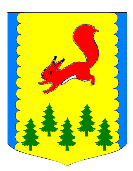 КРАСНОЯРСКИЙ КРАЙАДМИНИСТРАЦИЯПИРОВСКОГО МУНИЦИПАЛЬНОГО ОКРУГАБлагоустройство общественной территории прилегающей вдоль ул.Ленина в с. Пировское В 2022 году Пировский муниципальный округ стал  победителем конкурса на предоставление субсидии  в рамках государственной программы Красноярского края "Содействие развитию местного самоуправления" в размере 43 867, 00 тыс. руб. Согласно п. 1.1 Постановления Правительства Красноярского края от 31.12.2019 № 819-п субсидия направляется на реализацию проекта благоустройства улиц и территорий, прилегающих к улицам и используемых для проведения общественных, культурно-массовых, спортивных и иных мероприятий (далее - территории общего пользования), также предоставляется бюджетам муниципальных образований Красноярского края в целях улучшения санитарно-экологической обстановки, внешнего и архитектурного облика населенных пунктов края.В связи  с тем, что административным центром села Пировское является улица Ленина, там ежегодно проходит мероприятие – парадное шествие по случаю Дня Победы, администрацией Пировского муниципального округа  было принято решение о направление денежных средств на благоустройство улицы Ленина от здания Фока до перекрестка улицы Советской. Для реализации мероприятия по благоустройству улицы была разработана проектно-сметная документация Проектно-Инженерной Компанией «КРАСПИК», и  проведены  конкурсные процедуры по отбору подрядных организаций для выполнения работ, в результате которых был определен победитель с которым заключен муниципальный контракт.Работы по благоустройству улицы Ленина  выполняются ООО  «АРГСТРОЙ», подрядчиком будет произведено устройство тротуаров и парковочных мест с твердым покрытием из асфальтобетона, устройство дорожных светильников на силовых опорах, устройство уличных светильников, замена и устройство ограждений, устройство мафов.По настоящее время закончены все подготовительные работы, ведется работа по устройству тротуаров и парковочных мест.За ходом работ  можно наблюдать пройдя по ссылке https://ipeve.ru/ логин: 89832988622 пароль:03vvqdW22Просьба к жителям  Пировского округа отнестись с пониманием к временным неудобствам, связанных с проведением работ.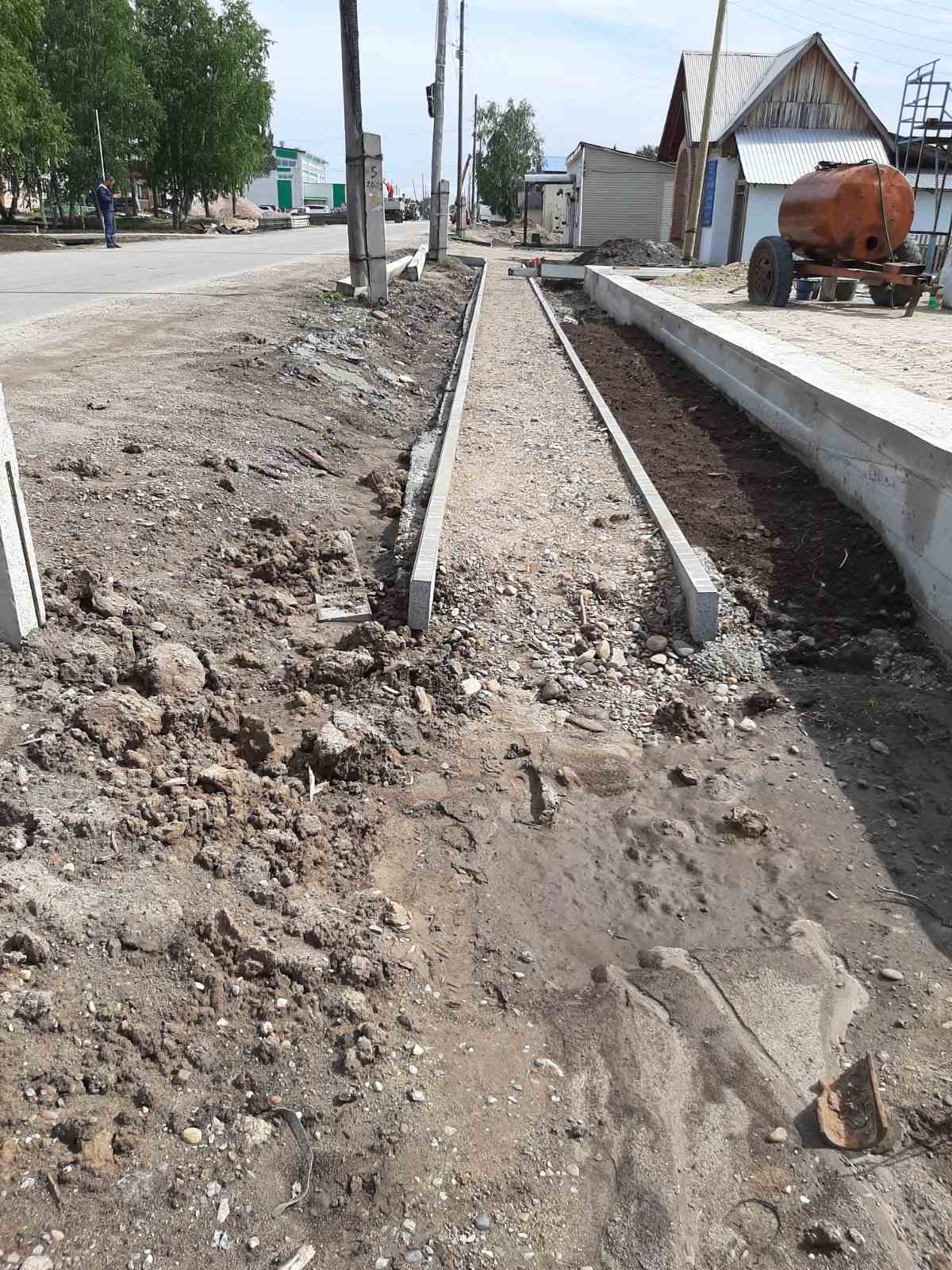 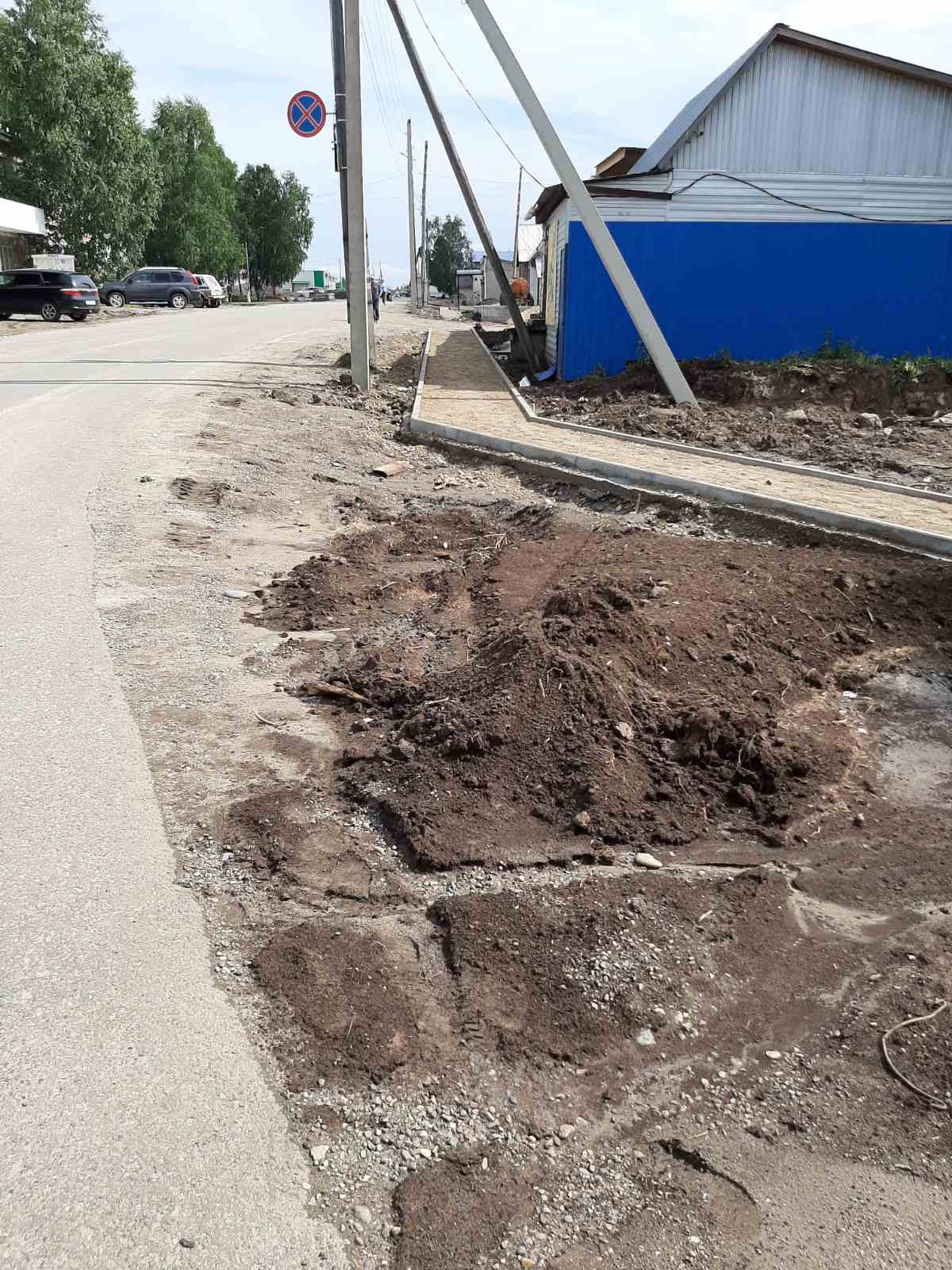 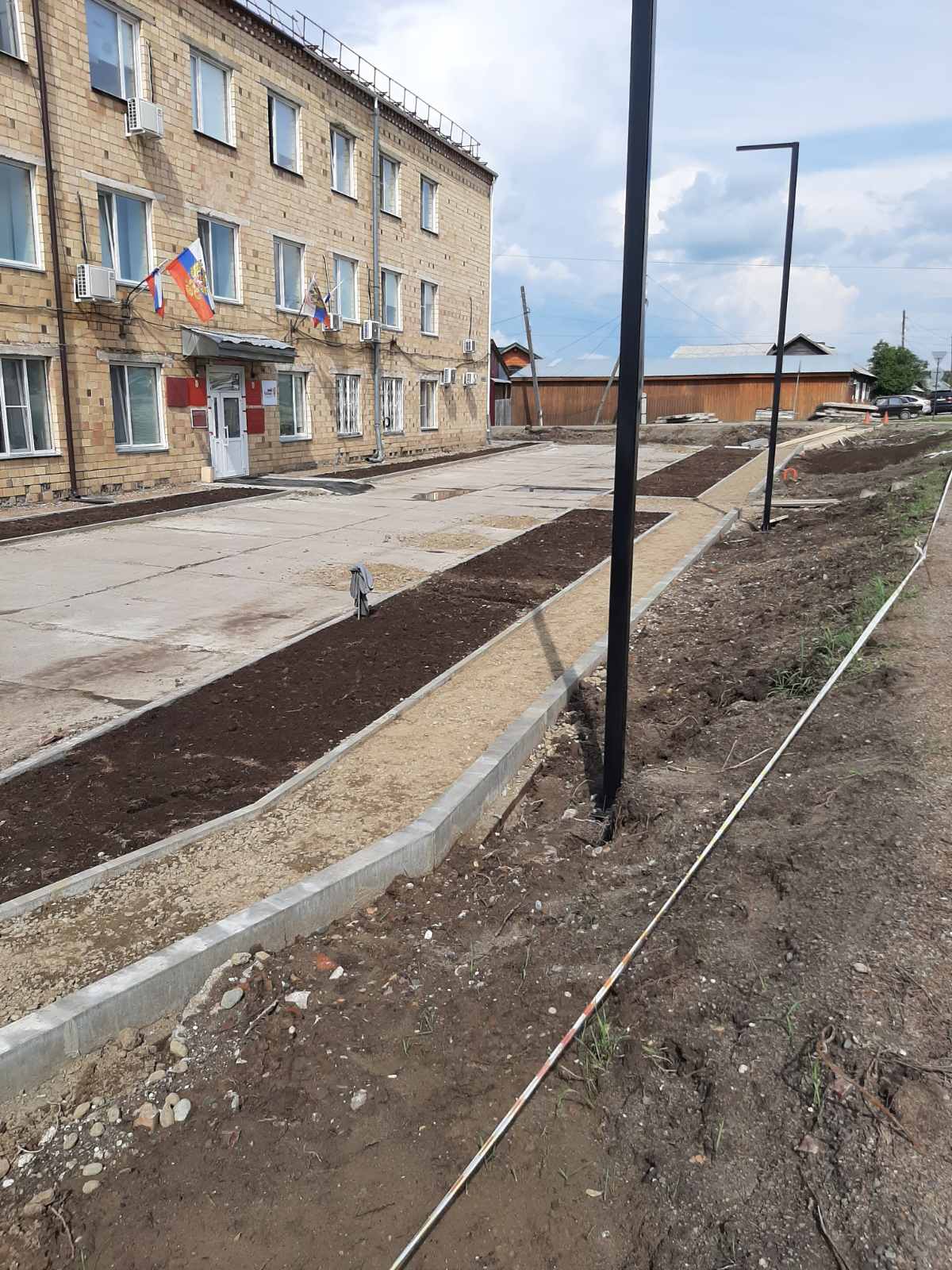 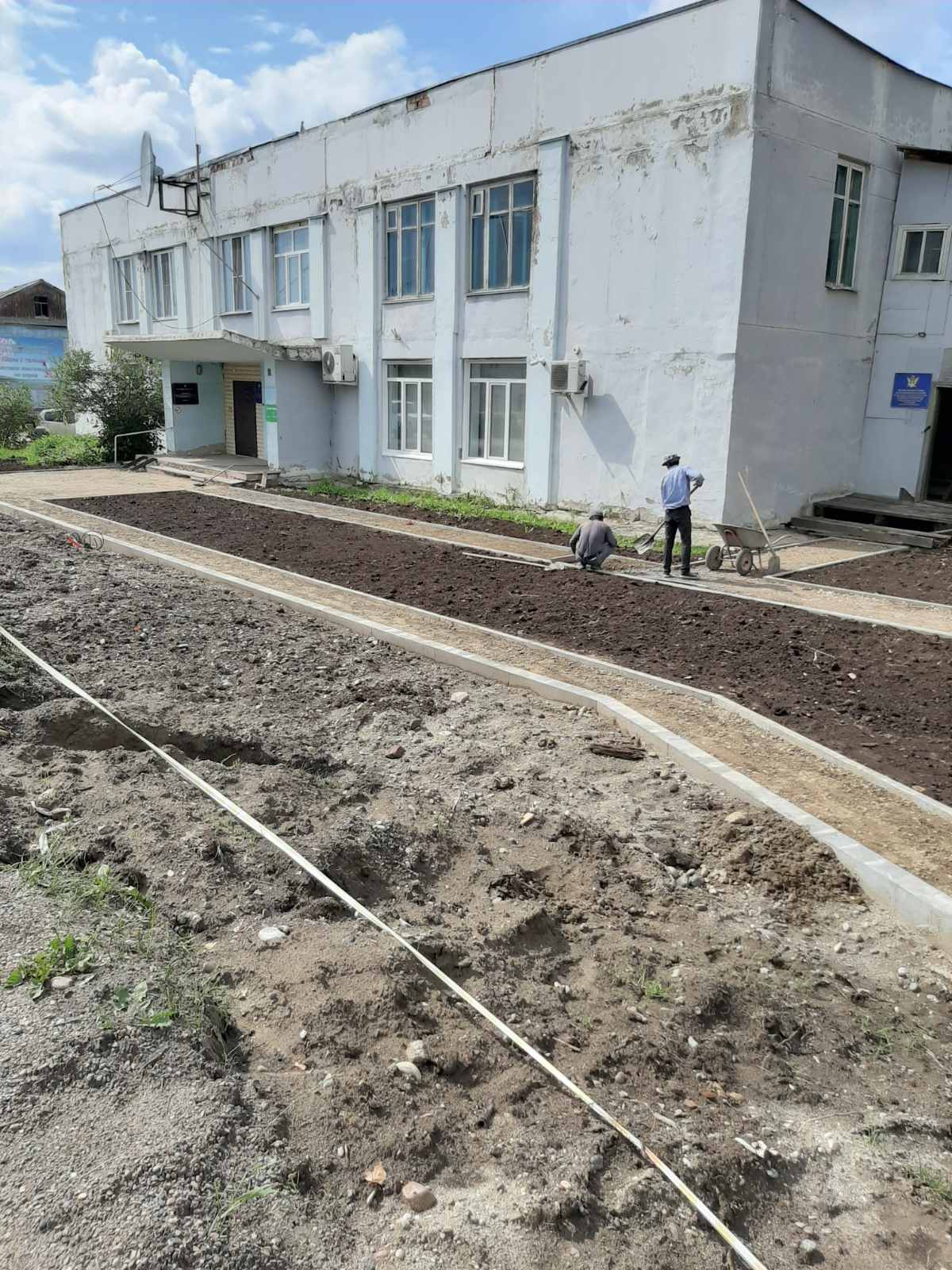 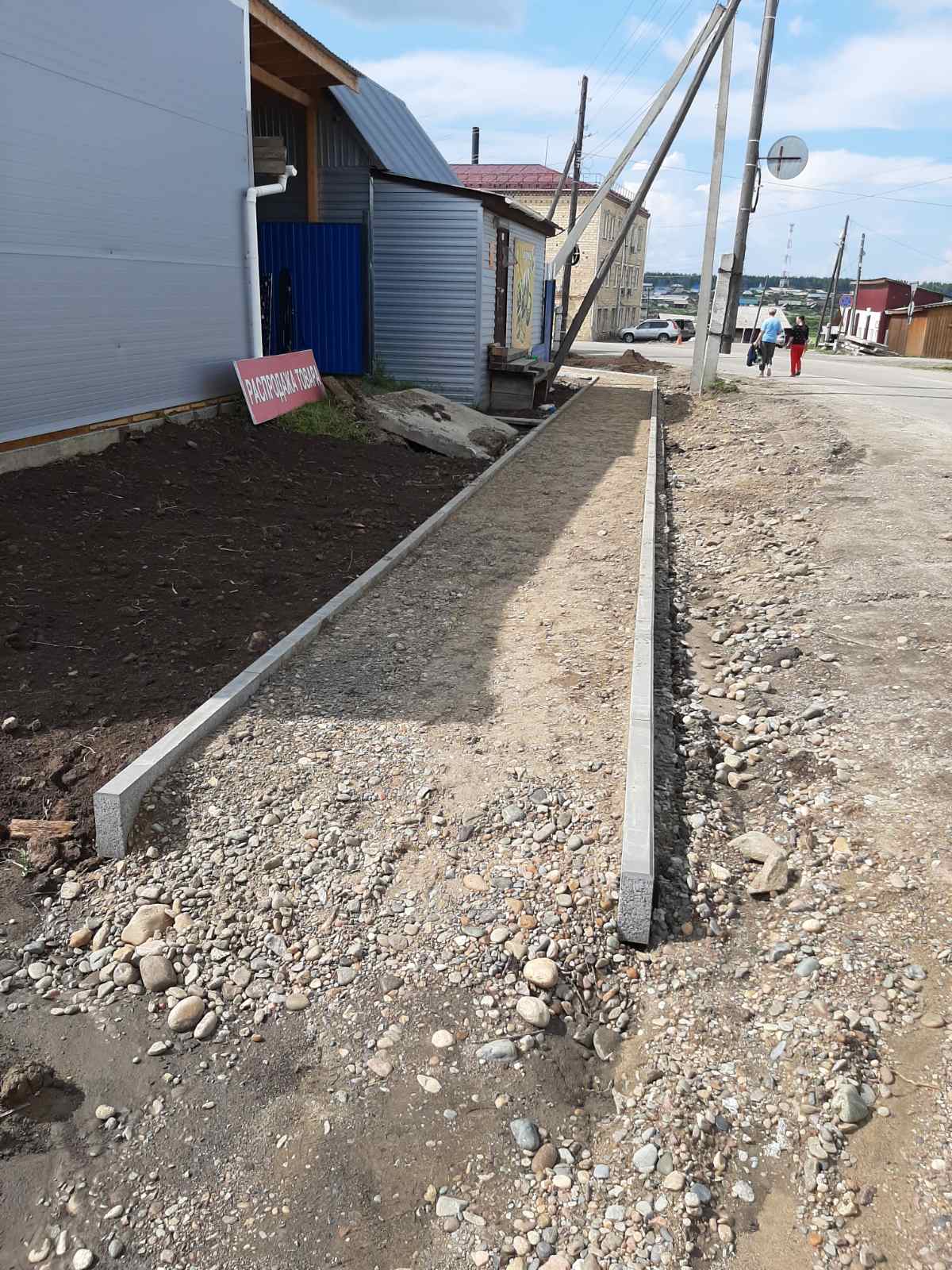 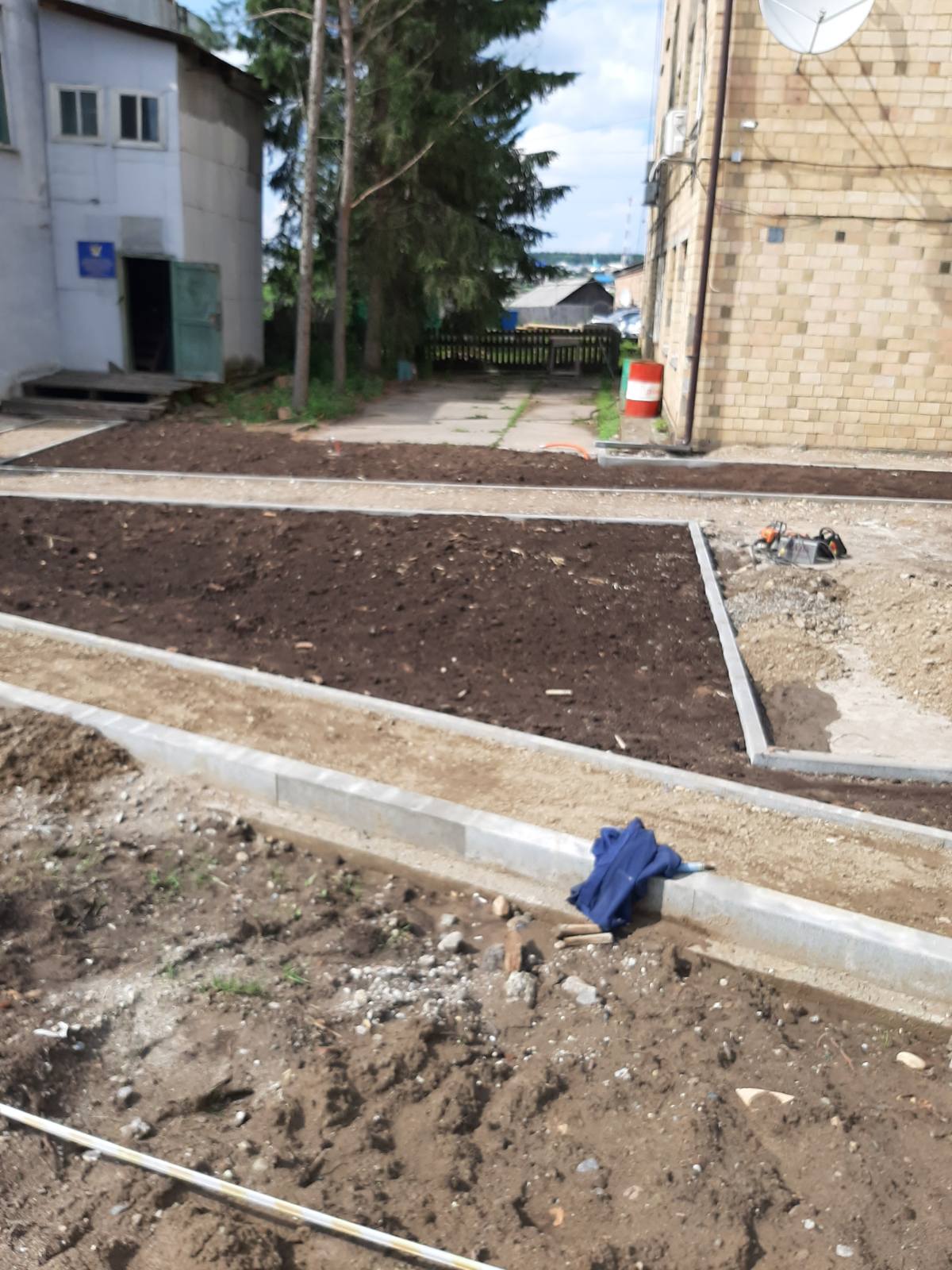 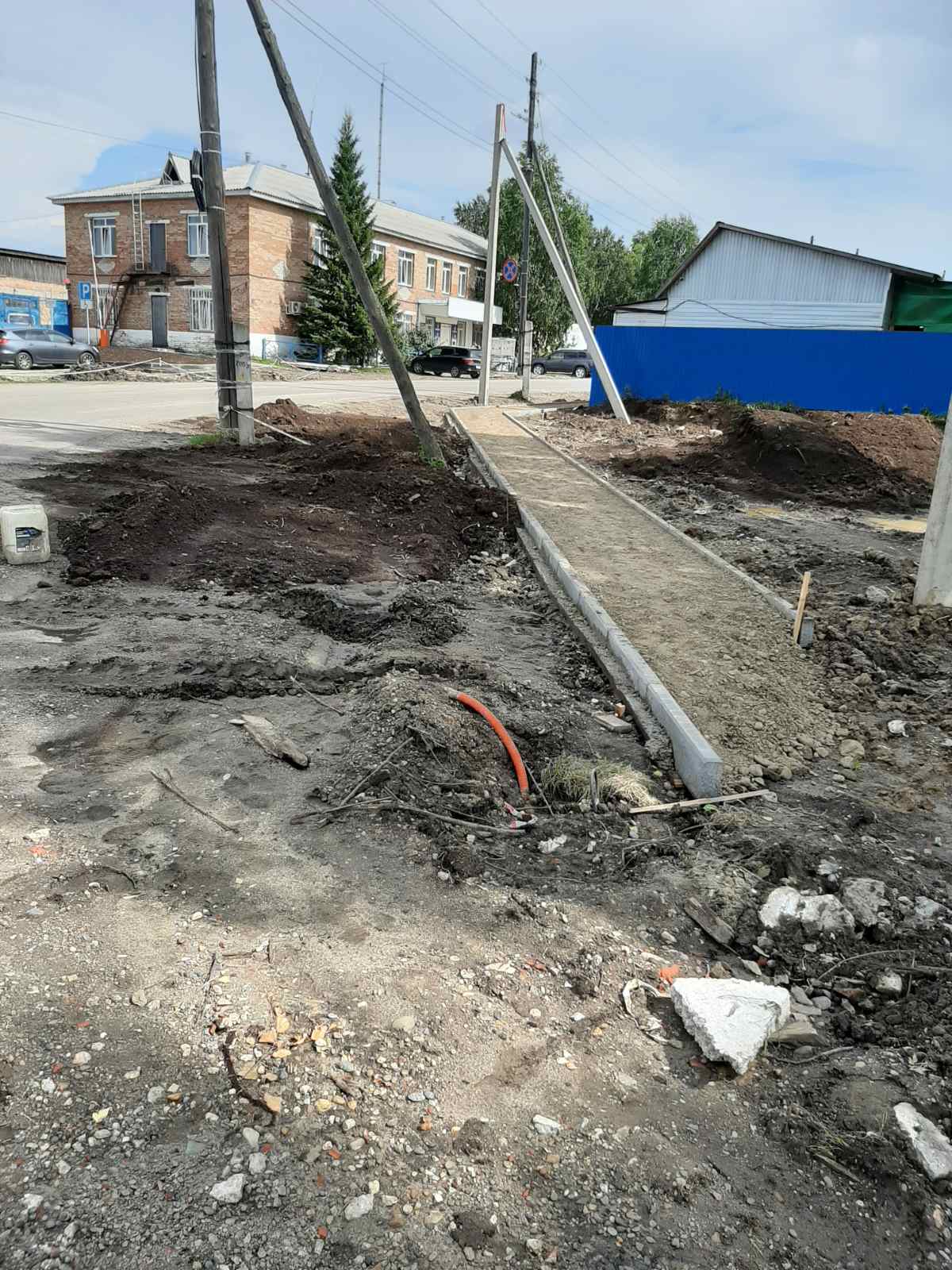 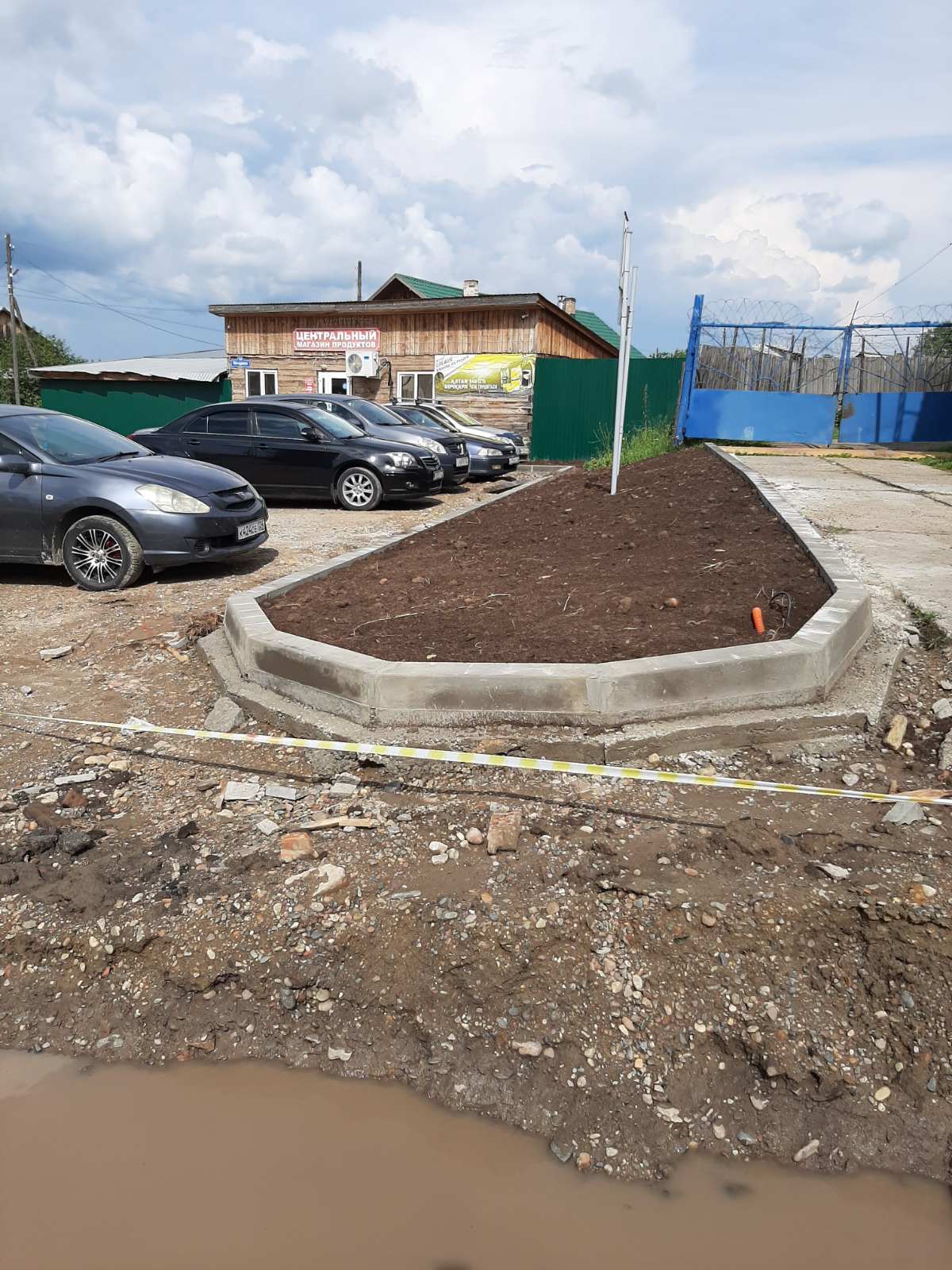 